Nach Unterzeichnung durch P bitte zurück an FO bzw. TT. Der Versand der unterzeichneten Drittmittelanzeige inklusive Antrag erfolgt durch FO bzw. TT an den folgenden Verteiler: Projektleiter/-in, IB bzw. IC, IIIAAnzeigebogen für geplante Drittmittelprojekteim nichtwirtschaftlichen Bereich(Einreichung über Referat Forschung oder Technologietransfer)An das Präsidium der Beuth HochschuleAnzeigebogen für geplante Drittmittelprojekteim nichtwirtschaftlichen Bereich(Einreichung über Referat Forschung oder Technologietransfer)An das Präsidium der Beuth HochschuleAnzeigebogen für geplante Drittmittelprojekteim nichtwirtschaftlichen Bereich(Einreichung über Referat Forschung oder Technologietransfer)An das Präsidium der Beuth HochschuleAnzeigebogen für geplante Drittmittelprojekteim nichtwirtschaftlichen Bereich(Einreichung über Referat Forschung oder Technologietransfer)An das Präsidium der Beuth Hochschule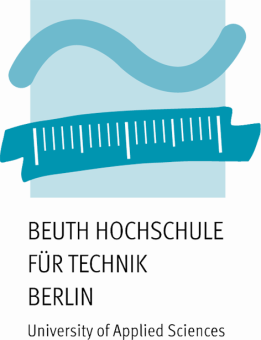 Angaben zur Projektleitung (auszufüllen durch Projektleiter/-in)Angaben zur Projektleitung (auszufüllen durch Projektleiter/-in)Angaben zur Projektleitung (auszufüllen durch Projektleiter/-in)Angaben zur Projektleitung (auszufüllen durch Projektleiter/-in)Angaben zur Projektleitung (auszufüllen durch Projektleiter/-in)Name, Vorname, Titel:Fachbereich / Abt.:Telefon/-fax:E-Mail:ggf. weitere Projektleiter/-innen oder 
Projektbeteiligte:Angaben zum Forschungsprojekt (auszufüllen durch Projektleiter/-in)Angaben zum Forschungsprojekt (auszufüllen durch Projektleiter/-in)Angaben zum Forschungsprojekt (auszufüllen durch Projektleiter/-in)Angaben zum Forschungsprojekt (auszufüllen durch Projektleiter/-in)Angaben zum Forschungsprojekt (auszufüllen durch Projektleiter/-in)Projekttitel:Kurztitel bzw. Akronym:Zuwendungsgeber: Förderlinie/-format/-instrument:
(bei EU: Call Identifier)geplanter Projektbeginn:geplantes Projektende:Forschungsverbund / Kooperation:	ja	ja	nein	neinDer/die Projektleiter/-in der Beuth Hochschule ist Gesamtprojektleiter/-in bzw. Koordinator/in:	ja	ja	nein	neinProjektpartner: 
Finanzvolumen des Projektes:                               €                               €                               €                               €Programmpauschale: 	nein	ja, in Höhe von zzgl.       %  oder       €	ja, in Höhe von zzgl.       %  oder       €	ja, in Höhe von zzgl.       %  oder       €Förderquote:            %            %            %            %Bei einer Förderquote <100% erfolgt die Ko-Finanzierung (Eigenanteil der Beuth Hochschule) in Form von:(Bitte alle relevanten Unterlagen zur Prüfung der Kofinanzierung durch Ref. IC beifügen!)		Investitionen:               €		Gemeinkosten:            €		Personalkosten:          €	Sonstiges _________________________________________		Investitionen:               €		Gemeinkosten:            €		Personalkosten:          €	Sonstiges _________________________________________		Investitionen:               €		Gemeinkosten:            €		Personalkosten:          €	Sonstiges _________________________________________		Investitionen:               €		Gemeinkosten:            €		Personalkosten:          €	Sonstiges _________________________________________Angaben zu den geplanten Mitarbeiterstellen und zu den zusätzlich benötigten Hochschulressourcen (auszufüllen durch Projektleiter/-in)Angaben zu den geplanten Mitarbeiterstellen und zu den zusätzlich benötigten Hochschulressourcen (auszufüllen durch Projektleiter/-in)Im vorliegenden Forschungsprojekt wird Personal beantragt:  	nein	ja, ____ Personen (Anzahl) mit Stellenanteil von ____ 	ja, ____ Personen (Anzahl) mit Stellenanteil von ____ 	ja, ____ Personen (Anzahl) mit Stellenanteil von ____ Für das vorliegende Forschungsprojekt können bereits vorhandene Arbeitsplätze genutzt werden:	ja            nein, es werden  ____ neue Arbeitsplätze benötigt.Zur Umsetzung des Forschungsprojektes werden folgende Sonderflächen bzw. Infrastruktur (z. B. Laborplätze) benötigt.	nein	ja, in Form von ____________________________________________Verpflichtet sich die Beuth Hochschule zu Leistungen über das Projektende hinaus?
(z.B. Erhalt/Weiterbetrieb von Anlagen o. ä.)	nein	ja, für den Zeitraum von       bis      ; in Form von:       (Wenn ja, bitte alle relevanten Unterlagen zur Bestätigung der Finanzierung beifügen; ggf. Rücksprache mit FO).Erklärung zur Vollständigkeit und Richtigkeit (auszufüllen durch Projektleiter/-in)Erklärung zur Vollständigkeit und Richtigkeit (auszufüllen durch Projektleiter/-in)Meine Angaben zu Publikationen, Projekten, Kooperationen und betreuten Promotionen im BIS (Forschungsportal) sind aktuell:	ja  nein / Begründung /Anmerkungen: __________________________________________________________________________________________________________________________Meine Pensionierung fällt in die Projektlaufzeit:	nein  ja**In diesem Fall wird das Projekt unter der Leitung von: Prof. ______________________________ fortgeführt.Datum / Unterschrift übernehmende/r Professor/-inIch bestätige die Vollständigkeit und Richtigkeit der Angaben.Datum / Unterschrift Projektleiter/-inVermerk Dekan/-inVermerk Dekan/-inEs werden vom Fachbereich zur Verfügung gestellt:____ Arbeitsplätze, im Gebäude: ____, Raum Nr. _____, Anzahl Arbeitsplätze: ____im Gebäude: ____, Raum Nr. _____, Anzahl Arbeitsplätze: ________ Arbeitsplätze werden zusätzlich benötigt bzw. können nicht durch den Fachbereich zur Verfügung gestellt werden.Bestätigung Dekan/-in des FBDatum / UnterschriftBestätigung Referat Forschung / TechnologietransferBestätigung Referat Forschung / TechnologietransferDer Antrag und der Finanzplan wurden hinsichtlich der Förderkriterien und Rahmenbedingungen geprüft.Projektanteil - Lehre bzw. ForschungLehre:       % und Forschung       %Bestätigung FO / TTName / Datum / UnterschriftPrüfvermerk durch Ref. IC nur relevant bei (a) vorzufinanzierenden Projekten (ausgenommen ZIM-Projekte), bei (b) Projekten mit Kofinanzierung, sowie wenn (c) die Beuth HS Koordinatorin eines Verbundprojektes istPrüfvermerk durch Ref. IC nur relevant bei (a) vorzufinanzierenden Projekten (ausgenommen ZIM-Projekte), bei (b) Projekten mit Kofinanzierung, sowie wenn (c) die Beuth HS Koordinatorin eines Verbundprojektes istDas Vorhaben muss durch die Beuth Hochschule vorfinanziert werden:	ja	neinDas Vorhaben erfordert eine Kofinan-zierung seitens der Beuth Hochschule, diese wurde richtig kalkuliert.	ja	neinBeuth Hochschule ist Koordinator (inkl. Mittelweitergabe).	ja	neinProjekt kann wie vorgesehen durchgeführt werden.	ja	neinBestätigung ICDatum / UnterschriftKenntnisnahme / Befürwortung (VPF, P)Kenntnisnahme / Befürwortung (VPF, P)VPFDatum / UnterschriftPDatum / Unterschrift